２４時間テレビ46　子ども食堂・子どもの居場所支援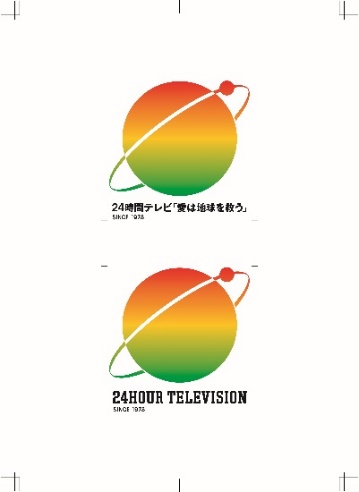 申 込 書 　　　２０２４年3月4日(月)必着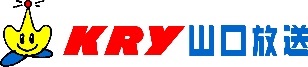 ◆支援希望内容をご記入ください　　※記入欄が不足する場合、別紙に記入の上、添付願います◆申込理由、支援後の活用プランをご記入ください　※記入欄が不足する場合、別紙に記入の上、添付願います子ども食堂名子ども食堂名(フリガナ)(フリガナ)(フリガナ)(フリガナ)(フリガナ)(フリガナ)(フリガナ)(フリガナ)子ども食堂名子ども食堂名開催場所　　　　　(会場名・住所)開催場所　　　　　(会場名・住所)開催日時開催日時活動開始年活動開始年活動開始年参加対象者※対象に〇参加対象者※対象に〇　幼児・小学生・中学生・高校生　　その他( 　　　　　　　    )　幼児・小学生・中学生・高校生　　その他( 　　　　　　　    )平均参加人数平均参加人数平均参加人数運営団体名運営団体名(フリガナ)(フリガナ)(フリガナ)(フリガナ)(フリガナ)(フリガナ)(フリガナ)(フリガナ)運営団体名運営団体名住所住所(フリガナ)(フリガナ)(フリガナ)(フリガナ)(フリガナ)(フリガナ)(フリガナ)(フリガナ)住所住所電話番号電話番号FAX番号FAX番号FAX番号設立年設立年運営スタッフ数運営スタッフ数運営スタッフ数代表者名代表者名(フリガナ)(フリガナ)(フリガナ)(フリガナ)(フリガナ)(フリガナ)(フリガナ)(フリガナ)代表者名代表者名　　　　　　　　　　　　　　　　　　　　　　　　　　　　　　　　　　　㊞　　　　　　　　　　　　　　　　　　　　　　　　　　　　　　　　　　　㊞　　　　　　　　　　　　　　　　　　　　　　　　　　　　　　　　　　　㊞　　　　　　　　　　　　　　　　　　　　　　　　　　　　　　　　　　　㊞　　　　　　　　　　　　　　　　　　　　　　　　　　　　　　　　　　　㊞　　　　　　　　　　　　　　　　　　　　　　　　　　　　　　　　　　　㊞　　　　　　　　　　　　　　　　　　　　　　　　　　　　　　　　　　　㊞　　　　　　　　　　　　　　　　　　　　　　　　　　　　　　　　　　　㊞実務担当者名実務担当者名(フリガナ)(フリガナ)(フリガナ)(フリガナ)(フリガナ)(フリガナ)(フリガナ)(フリガナ)実務担当者名実務担当者名　　　　　　　　　　　　　　　　　　　　　　　　　　　　　　　　　　　㊞　　　　　　　　　　　　　　　　　　　　　　　　　　　　　　　　　　　㊞　　　　　　　　　　　　　　　　　　　　　　　　　　　　　　　　　　　㊞　　　　　　　　　　　　　　　　　　　　　　　　　　　　　　　　　　　㊞　　　　　　　　　　　　　　　　　　　　　　　　　　　　　　　　　　　㊞　　　　　　　　　　　　　　　　　　　　　　　　　　　　　　　　　　　㊞　　　　　　　　　　　　　　　　　　　　　　　　　　　　　　　　　　　㊞　　　　　　　　　　　　　　　　　　　　　　　　　　　　　　　　　　　㊞実務担当者名実務担当者名メールアドレスメールアドレスメールアドレスメールアドレスメールアドレスメールアドレスメールアドレスメールアドレス過去３年間、子ども食堂の活動に関して、贈呈・補助金・助成金等を受けている場合はご記入ください過去３年間、子ども食堂の活動に関して、贈呈・補助金・助成金等を受けている場合はご記入ください過去３年間、子ども食堂の活動に関して、贈呈・補助金・助成金等を受けている場合はご記入ください過去３年間、子ども食堂の活動に関して、贈呈・補助金・助成金等を受けている場合はご記入ください過去３年間、子ども食堂の活動に関して、贈呈・補助金・助成金等を受けている場合はご記入ください過去３年間、子ども食堂の活動に関して、贈呈・補助金・助成金等を受けている場合はご記入ください過去３年間、子ども食堂の活動に関して、贈呈・補助金・助成金等を受けている場合はご記入ください過去３年間、子ども食堂の活動に関して、贈呈・補助金・助成金等を受けている場合はご記入ください過去３年間、子ども食堂の活動に関して、贈呈・補助金・助成金等を受けている場合はご記入ください過去３年間、子ども食堂の活動に関して、贈呈・補助金・助成金等を受けている場合はご記入ください贈呈・補助金・助成金名称贈呈・補助金・助成金名称贈呈・補助金・助成金名称贈呈・補助金・助成金名称贈呈・補助金・助成金名称年度年度金額金額金額過去、24時間テレビチャリティー委員会から、贈呈を受けたことがある場合はご記入ください過去、24時間テレビチャリティー委員会から、贈呈を受けたことがある場合はご記入ください過去、24時間テレビチャリティー委員会から、贈呈を受けたことがある場合はご記入ください過去、24時間テレビチャリティー委員会から、贈呈を受けたことがある場合はご記入ください過去、24時間テレビチャリティー委員会から、贈呈を受けたことがある場合はご記入ください過去、24時間テレビチャリティー委員会から、贈呈を受けたことがある場合はご記入ください過去、24時間テレビチャリティー委員会から、贈呈を受けたことがある場合はご記入ください過去、24時間テレビチャリティー委員会から、贈呈を受けたことがある場合はご記入ください過去、24時間テレビチャリティー委員会から、贈呈を受けたことがある場合はご記入ください過去、24時間テレビチャリティー委員会から、贈呈を受けたことがある場合はご記入ください年度内容内容内容内容内容内容内容内容内容